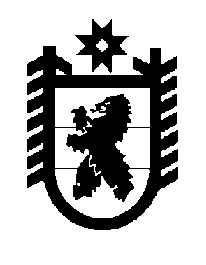 Российская Федерация Республика Карелия    ПРАВИТЕЛЬСТВО РЕСПУБЛИКИ КАРЕЛИЯПОСТАНОВЛЕНИЕот  17 августа 2018 года № 304-Пг. Петрозаводск О внесении изменений в постановление ПравительстваРеспублики Карелия от 23 апреля 2014 года № 129-ППравительство Республики Карелия п о с т а н о в л я е т:Внести в Региональную адресную программу по переселению граждан из аварийного жилищного фонда на 2014 – 2018 годы, утвержденную постановлением Правительства Республики Карелия от 23 апреля 2014 года 
№ 129-П «О Региональной адресной программе по переселению граждан из аварийного жилищного фонда на 2014 – 2018 годы» (Собрание законодательства Республики Карелия, 2014, № 4, ст. 627; № 5, ст. 807;                 № 10, ст. 1824; 2015, № 4, ст. 668;  № 6, ст. 1163; № 8, ст. 1533; № 12,                     ст. 2361; 2016, № 4, ст. 831; № 8, ст. 1767; № 11, ст. 2393; № 12, ст. 2656; 2017, № 4, ст. 683; № 9, ст. 1799; 2018, № 2, ст. 259), следующие изменения:1) в паспорте Региональной адресной программы по переселению граждан из аварийного жилищного фонда на 2014 – 2018 годы, утвержденной постановлением Правительства Республики Карелия от 23 апреля 2014 года 
№ 129-П (далее – Программа), сноску признать утратившей силу;  2) абзац первый  введения после слов «О Фонде содействия реформированию жилищно-коммунального хозяйства» дополнить словами «(далее – Федеральный закон)»;3) в разделе 3:абзац пятый изложить в следующей редакции:«проведение конкурсных процедур по приобретению жилых помещений в многоквартирных домах (в том числе в многоквартирных домах, строительство которых не завершено, включая многоквартирные дома, строящиеся (создаваемые) с привлечением денежных средств граждан и (или) юридических лиц), или в домах, указанных в  пункте 2 части 2 статьи 49  Градостроительного кодекса Российской Федерации, либо по строительству таких домов.»;абзац шестой исключить;4) разделы 4, 5 изложить в следующей редакции:«4. Ресурсное обеспечение ПрограммыСредства, направляемые на переселение граждан из аварийного жилищного фонда, имеют целевое назначение и не могут быть использованы Республикой Карелия, органами местного самоуправления, уполномоченным органом на иные цели. В соответствии с законодательством Российской Федерации привлечение финансовых средств на реализацию программных мероприятий возможно в рамках исполнения Федерального закона.Объем долевого финансирования переселения граждан из аварийного жилищного фонда в рамках Программы за счет средств Фонда определяется в соответствии со статьей 17 Федерального закона. Программа реализуется поэтапно.Под этапом Программы понимается часть Программы, финансируемая с использованием финансовой поддержки за счет средств Фонда, решение о предоставлении которой принимается на основании поданной Республикой Карелия заявки в одном календарном году и которая должна быть реализована не позднее срока, установленного частью 11 статьи 16 Федерального закона:этап 2014 года – до 31 декабря 2015 года;этап 2015 года – до 31 декабря 2016 года;этап 2016 года – до 1 сентября 2017 года;этап 2018 года – до 31 декабря 2018 года.В этапе 2014 года объем долевого финансирования переселения граждан из аварийного жилищного фонда за счет средств бюджета Республики Карелия определен исходя из стоимости  общей площади жилого помещения, составляющей 36 430 рублей в соответствии с приказом Министерства строительства и жилищно-коммунального хозяйства Российской Федерации от 27 февраля 2014 года № 67/пр.Для этапов 2015 и 2016 годов объем долевого финансирования переселения граждан из аварийного жилищного фонда за счет средств бюджета Республики Карелия определен исходя из стоимости  жилого помещения, составляющей 40 065 рублей в соответствии с  приказом Министерства строительства и жилищно-коммунального хозяйства Российской Федерации от 10 января 2014 года 
№ 7/пр.Для этапа 2018 года объем долевого финансирования переселения граждан из аварийного жилищного фонда за счет средств бюджета Республики Карелия определен исходя из стоимости 1 кв. метра общей площади  жилого помещения, составляющей 40 145 рублей в соответствии с приказом Министерства строительства и жилищно-коммунального хозяйства Российской Федерации от 20 декабря 2017 года № 1691/пр.При строительстве многоквартирного дома, приобретении жилого помещения в объекте долевого строительства или в строящемся многоквартирном доме объем финансирования определяется как произведение минимальной площади жилого помещения  (при строительстве многоквартирного дома – жилых помещений) в соответствии с требованиями строительных норм (Свод правил. Здания жилые многоквартирные. 
СП 54.13330.2011. Актуализированная редакция СНиП 31-01-2003) и стоимости  общей площади жилого помещения, принятой для соответствующего этапа.В случае если расселяемая площадь жилого помещения в аварийном многоквартирном доме, подлежащем переселению и расположенном на территории муниципального образования в Республике Карелия, больше минимальной площади жилого помещения в соответствии с требованиями строительных норм, то объем финансирования определяется как произведение площади расселяемого жилого помещения и стоимости  общей площади жилого помещения, принятой для соответствующего этапа.При приобретении жилого помещения на первичном рынке жилья в многоквартирном доме или в домах, указанных в пункте 2 части 2 статьи 49 Градостроительного кодекса Российской Федерации, объем финансирования определяется как произведение площади расселяемого жилого помещения и стоимости  общей площади жилого помещения, принятой для соответствующего этапа. Возможно увеличение площади приобретаемого жилого помещения до минимальной площади жилого помещения в соответствии с требованиями строительных норм.При приобретении жилого помещения на вторичном рынке жилья в многоквартирном доме или в домах, указанных в пункте 2 части 2 статьи 49  Градостроительного кодекса Российской Федерации, объем финансирования определяется как произведение стоимости  общей площади жилого помещения, определенной по результатам оценки рыночной стоимости  общей площади жилого помещения в соответствии с Федеральным законом от 29 июля 1998 года № 135-ФЗ «Об оценочной деятельности в Российской Федерации», но не более стоимости  общей площади жилого помещения, принятой для соответствующего этапа, и площади расселяемого жилого помещения. Возможно увеличение площади приобретаемого жилого помещения до минимальной имеющейся на вторичном рынке жилья на момент проведения закупок.Обоснование объема средств на реализацию Программы с указанием способов переселения граждан из аварийного жилищного фонда в 2014, 2015, 2016, 2017, 2018 годах представлено в приложении 2.Размер софинансирования для Петрозаводского городского округа для этапа 2014 года установлен в размере, уменьшенном на 30 880 518 рублей. Учтен объем финансовых вложений в объекты незавершенного строительства (два многоквартирных дома на ул. Муезерской в г. Петрозаводске). Объекты будут достроены с целью переселения граждан, проживающих в аварийных многоквартирных домах, включенных в этап 2014 года по Петрозаводскому городскому округу.В рамках Программы предусматривается предоставление субсидий местным бюджетам из бюджета Республики Карелия (далее – субсидии):на обеспечение мероприятий по переселению граждан из аварийного жилищного фонда за счет средств, поступивших из Фонда;на обеспечение мероприятий по переселению граждан из аварийного жилищного фонда за счет средств бюджета Республики Карелия.Субсидии предоставляются при следующих условиях:выполнения муниципальным образованием условий статьи 14 Федерального закона;заключения соглашения между Министерством строительства, жилищно-коммунального хозяйства и энергетики Республики Карелия (далее – Министерство) и администрацией муниципального образования;обеспечения софинансирования мероприятий Программы, выполняемых за счет субсидий, из бюджетов муниципальных образований  (в размерах, определенных соглашением).Распределение субсидий на текущий финансовый год утверждается постановлением Правительства Республики Карелия.В соответствии с частью 21 статьи 20 Федерального закона средства бюджета Республики Карелия, полученные за счет средств Фонда и предусмотренные в бюджете Республики Карелия на переселение граждан из аварийного жилищного фонда, могут направляться на приобретение жилых помещений в многоквартирных домах (в том числе в многоквартирных домах, строительство которых не завершено, включая многоквартирные дома, строящиеся (создаваемые) с привлечением денежных средств граждан и (или) юридических лиц) или в жилых домах, указанных в пункте 2 части 2 статьи 49 Градостроительного кодекса Российской Федерации, либо на строительство указанных домов на основании соответствующего гражданско-правового договора, государственного контракта, заключенного Республикой Карелия, 
в соответствии с Программой.Объем ресурсного обеспечения Программы(рублей)Объем финансирования Программы за счет средств Фонда, средств бюджета Республики Карелия и бюджетов муниципальных образований указан в приложении 1.Доля консолидированного бюджета Республики Карелия составляет:по этапу 2014 года – 42,61%;по этапу 2015 года – 12,97%;по этапу 2016 года – 3,40%;по этапу 2018 года – 25,26%.5. Механизм реализации ПрограммыРеализация Программы осуществляется исполнителями Программы путем:строительства многоквартирных домов и домов, указанных в пункте 2 части 2 статьи 49 Градостроительного кодекса Российской Федерации, на основании государственного контракта либо муниципального контракта;приобретения жилых помещений в многоквартирных домах (в том числе в многоквартирных домах, строительство которых не завершено, включая многоквартирные дома, строящиеся (создаваемые) с привлечением денежных средств граждан и (или) юридических лиц) или в жилых домах, указанных в пункте 2 части 2 статьи 49  Градостроительного кодекса Российской Федерации, на основании государственного контракта либо муниципального контракта;выплаты собственникам жилых помещений в многоквартирном доме, признанном аварийным и подлежащим сносу, возмещения за изымаемые жилые помещения в соответствии со статьей 32 Жилищного кодекса Российской Федерации.Нанимателям жилых помещений по договорам социального найма в соответствии со статьей 86, частью 3 статьи 88, статьей 89  Жилищного кодекса Российской Федерации предоставляются жилые помещения, благоустроенные применительно к условиям населенного пункта, в котором расположен аварийный дом, отвечающие установленным жилищным законодательством требованиям и находящиеся в черте населенного пункта, 
в котором расположен аварийный многоквартирный дом, или в границах другого населенного пункта Республики Карелия, с письменного согласия граждан в соответствии с частью 1 статьи 89 Жилищного кодекса Российской Федерации.Изъятие жилых помещений в аварийных многоквартирных домах                (за исключением жилых помещений, принадлежащих на праве собственности муниципальному образованию) осуществляется в порядке, предусмотренном частями 1, 2, 4 – 9 статьи 32 Жилищного кодекса Российской Федерации.В случае переселения нанимателей из коммунальной квартиры в аварийном многоквартирном доме при расчете общей площади изымаемого жилого помещения учитывается доля в площади помещений вспомогательного использования, предназначенных для удовлетворения гражданами бытовых и иных нужд, связанных с их проживанием в квартире, пропорционально площади непосредственного проживания.Порядок взаимодействия органов местного самоуправления с Министерством и уполномоченным органом в ходе реализации Программы определяется в соглашениях, заключаемых в установленном порядке.Министерство:оформляет заявки на предоставление финансовой поддержки за счет средств Фонда;осуществляет контроль за целевым использованием средств, направляемых в бюджеты муниципальных образований, принимающих участие в Программе;обеспечивает прозрачность при предоставлении, получении и использовании финансовой поддержки за счет средств Фонда при реализации Программы;обеспечивает достоверность и полноту представляемой в Фонд отчетности, установленной Федеральным законом и договором с Фондом о долевом финансировании Программы;предоставляет общественности в понятной и доступной форме информацию о ходе реализации Программы.Уполномоченный орган:осуществляет бюджетные инвестиции при строительстве объектов капитального строительства и приобретении жилых помещений, предназначенных для решения вопросов местного значения, в соответствии с порядком, утвержденным Правительством Республики Карелия, или разделом 5.1 Программы;производит закупки товаров, работ, услуг для обеспечения муниципальных нужд в соответствии с Федеральным законом от 5 апреля 
2013 года № 44-ФЗ «О контрактной системе в сфере закупок товаров, работ, услуг для обеспечения государственных и муниципальных нужд»;осуществляет целевое использование средств, направляемых на финансирование мероприятий по расселению граждан;ежемесячно в срок до 5-го числа месяца, следующего за отчетным, представляет в Министерство отчетность о расходовании средств Фонда, бюджета Республики Карелия и местных бюджетов;осуществляет строительный контроль при строительстве многоквартирных домов.Органы местного самоуправления:разрабатывают и представляют в Министерство соответствующие муниципальные программы, которые предусматривают процедуры переселения граждан из аварийного жилищного фонда в соответствии с действующим законодательством и в которых указываются:объемы финансирования мероприятий с указанием планируемых показателей реализации Программы;перечень многоквартирных жилых домов на территории муниципального образования, признанных до 1 января 2012 года в установленном порядке аварийными и подлежащими реконструкции или сносу;условия изъятия жилых помещений у собственников и условия переселения граждан из жилых помещений, занимаемых по договорам социального найма, в аварийных многоквартирных домах;заключают соглашения с Министерством и уполномоченным органом (при необходимости);осуществляют целевое использование средств, направляемых на финансирование мероприятий по расселению граждан;ежемесячно в срок до 5-го числа месяца, следующего за отчетным, предоставляют в Министерство информацию о ходе реализации Программы и расходовании средств Фонда, бюджета Республики Карелия и местных бюджетов;производят закупки товаров, работ, услуг для обеспечения муниципальных нужд в соответствии с Федеральным законом от 5 апреля 
2013 года № 44-ФЗ «О контрактной системе в сфере закупок товаров, работ, услуг для обеспечения государственных и муниципальных нужд»;осуществляют контроль за соблюдением сроков реализации Программы;обеспечивают разработку графиков переселения семей из аварийного жилищного фонда, проверку документов, необходимых для переселения граждан из аварийного жилищного фонда;осуществляют снос аварийных многоквартирных жилых домов в                  3-месячный срок после завершения их расселения;формируют земельные участки, на которых расположены многоквартирные дома, признанные аварийными и подлежащими сносу или реконструкции до 1 января 2012 года в связи с физическим износом в процессе их эксплуатации, включенные в Программу;обеспечивают достижение планируемых показателей выполнения Программы.».           Глава Республики Карелия 					                  А.О. ПарфенчиковЭтап реали-зации (год)Рассе-ляемая площадь(кв. м)ВсегоСредства ФондаСредства бюджета Республики КарелияСредства бюджетов муни-ципальных образований201437 246,231 373 658 375,21788 320 887,98476 950 750,08108 386 737,15201535 636,701 545 875 099,661 345 429 081,00132 906 479,2967 539 539,37201643 216,181 850 063 977,211 787 119 374,1656 345 483,956 599 119,10201824 241,341 057 606 335,56790 430 000,00267 176 335,560,00Итого140 340,455 827 203 787,644 711 299 343,14933 379 048,88182 525 395,62